মানুষের বৈজ্ঞানিক নাম কী?মানুষের বৈজ্ঞানিক নাম হোমো স্যাপিয়েন্স (Homo Sapiens). এটি দুটি ল্যাটিন শব্দের সমন্বয়ে গঠিত। ল্যাটিন হোমো (Homo) শব্দের অর্থ মানুষ, স্যাপিয়েন্স (Sapiens) শব্দের অর্থ জ্ঞানী। কার্ল ল্যানিয়াস ১৭৫৮ সালে এই নাম প্রবর্তন করেন।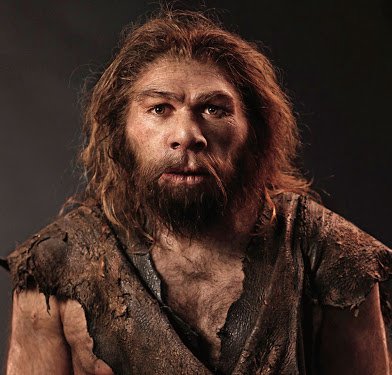 চিত্রঃ হোমো স্যাপিয়েন্স এর আদিম রূপসকল প্রাইমেটদের মধ্যে সবচেয়ে বুদ্ধিমান হচ্ছে হোমো স্যাপিয়েন্স বা মানব জাতি। এজন্য আমরাই পৃথিবীর স্থলভাগ শাসন, দখল ও নিয়ন্ত্রণ করছি। অন্যান্য প্রাইমেটদের চেয়ে আমাদের মস্তিষ্ক বেশি উন্নত ও বড়, আমাদের সমাজ ব্যবস্থা বেশি গোছানো, ভাষার বিন্যাস ও যোগাযোগের ধরণ জটিল, এবং, আমাদের উপযোগী বৃদ্ধাংগুলির জন্য আমরা যন্ত্র (Tool) ব্যবহারে সক্ষম।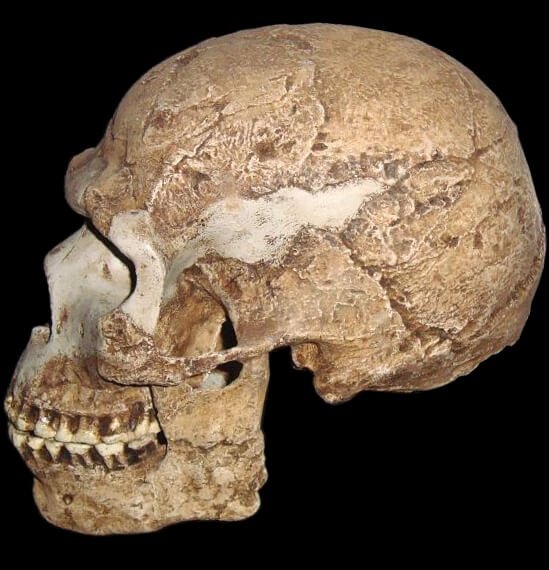 চিত্রঃ ৮০ হাজার থেকে ১ লক্ষ ২০ হাজার বছর পূর্বের Homo Sapiens এর মাথার খুলি। কৃতজ্ঞতাঃ 